株式会社イプサ　25年度入社　障がい者採用エントリーシート西暦　　　　年　　　月　　　日 現在【基本情報】【設問】　※エントリーシートにご記入頂いた内容は弊社個人情報保護方針に基づき、採用活動以外の目的には使用いたしません。選考終了後は弊社規程に基づき処分致します。以上ふりがな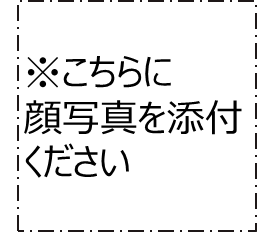 氏　　　名生年月日現住所〒電話番号ＰＣアドレス携帯アドレス障がい名障がい等級必要な配慮保持している資格学　　歴　（高校入学～専門学校・短大・大学・大学院　卒業見込み迄）　(西暦で記入)学　　歴　（高校入学～専門学校・短大・大学・大学院　卒業見込み迄）　(西暦で記入)学　　歴　（高校入学～専門学校・短大・大学・大学院　卒業見込み迄）　(西暦で記入)職　　歴　(職務経歴がある場合は記入) 　(西暦で記入)職　　歴　(職務経歴がある場合は記入) 　(西暦で記入)職　　歴　(職務経歴がある場合は記入) 　(西暦で記入)■イプサを志望する理由を教えて下さい（300文字以内）■志望領域を選択してください。＊複数選択可国内外マーケティング　・　デジタル　・　経営戦略　・　財務　・　人事　・　総務　・　どの領域でもよい■やってみたい具体的な仕事、その理由を教えてください(300文字以内)■学生時代にやり遂げた最も自信のある経験、その経験から何を学んだのかを教えてください。（400文字以内）■あなたは一言で言うとどんな人ですか。エピソードを交えながら具体的に説明してください。（400文字以内）